Grid CoordinatesUse the following map to answer the questions.Grid CoordinatesCircle the building or object located at the grid coordinates. Name _____________________________ Date ___________________ 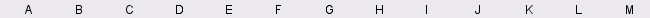 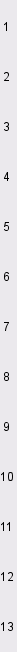 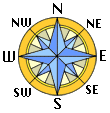 Name _____________________________ Date ___________________ 